关于做好2021年上半年大学英语六级考试报名工作的通知各学院、各相关单位、各位同学：根据广东省考试院有关文件通知精神，近期将组织我校学生报名参加2021年上半年大学英语六级考试笔试（以下简称“CET”）、口语考试（以下简称“CET-SET”），现将有关事项通知如下。考试时间报名对象及要求CET六级：已通过大学英语四级（成绩≥425分）的我校研究生方可报考（不允许报考六级考试的同时报考四级，否则报名无效）。原则上不允许学生跨校区参加考试。CET—SET报考资格为完成对应级别笔试科目报考的考生，即要完成本次CET4笔试报名后方可报考CET—SET4，完成本次CET6笔试报名后可报考CET—SET6。报名参加笔试的考生可自主选择是否报考同一考次的口试。报名时间及方法报名时间。3月26日10:30至4月6日17:00，请考生在此期间完成笔试和口试科目的报名及缴费。报名网址。全国统一网上报名系统http://cet-bm.neea.edu.cn/。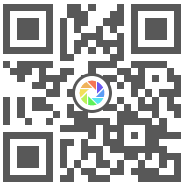 手机登录二维码。信息核对。即日起，请学生进入报名网站，登陆后（之前未注册者先注册）按照页面的操作指引进行学籍信息验证。如对个人信息有疑问,请联系学院教务员,由教务员统一上报研究生院。考生完成报名后，个人信息无法修改。报名缴费。核对信息无误后请按上述规定时间完成报名和缴费工作。请在报名完成后24小时内完成缴费，并再次登录系统确认是否报名成功。如有疑问可拨打报名客服电话010-62987880进行咨询，工作时间8:30-12:00，13:00-17:00。完成笔试科目报名及缴费后，由于口试考位已满或暂未开放，可能会造成暂时无法报考对应口试科目。考生可随时登录系统进行查看。准考证打印5月17日起考生登录报名系统完成口试准考证打印。6月1日起考生登录报名系统完成笔试准考证打印。成绩发布根据教育部考试中心工作安排，自本次考试起，在成绩发布25个工作日后，考生可登录中国教育考试网（www.neea.edu.cn）查看并下载电子成绩报告单（小语种科目为电子证书），电子成绩报告单与纸质成绩报告单同等效力。纸质成绩单依申请发放，考生可在报名期间或成绩发布后10个工作日内登录CET报名网站（cet-bm.neea.edu.cn）自主选择是否需要纸质成绩报告单，成绩单届时将领回后统一发放至各学院（预计在2021年12月前）。考生可于2021年9月前（具体时间请留意报名网页通知）登陆教育考试网（http://cet-bm.neea.edu.cn/）查询四六级考试成绩。 本科生下学期开学后也可以登录教务系统查询该次考试成绩。研究生院2021年3月17日 级别考试时间考试时长CET六级6月12日15:00-17:25145分钟CET-SET5月22日四级、23日六级,具体次及时间安排以准考证上所示为准30分钟